                           Спальня  «МонаЛиза»                     Схема сборки шкафа                             Габаритные размеры: 2040х2200х630 мм.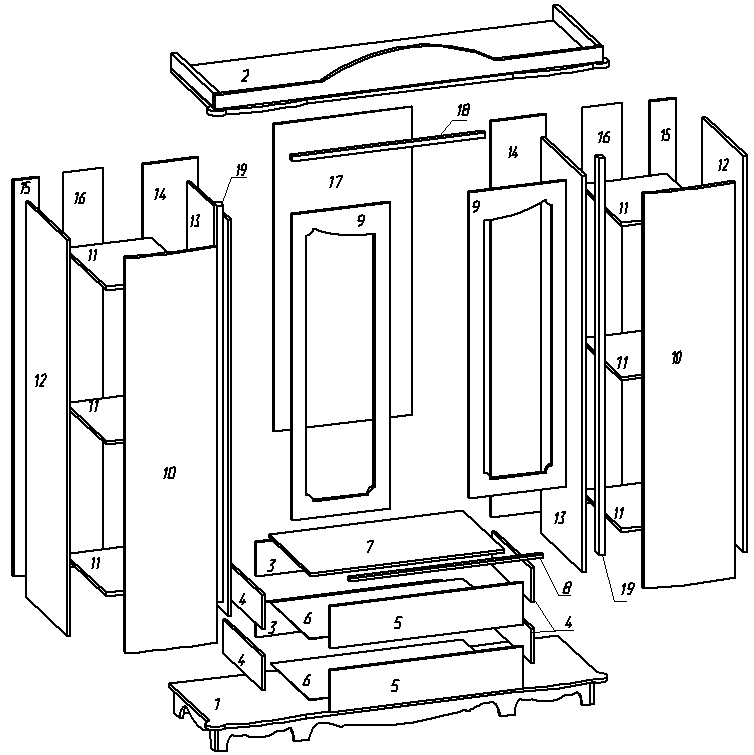   №Дет.         Наименование                деталей     Размер         мм.Колво.    шт.1Дно  шкафа (в сборе)2040х630х14012Карниз шкафа (в сборе) 2040х630х23013Деталь ящика743х160х1624Деталь ящика500х160х1645Накладка805х195х1626Дно ящика757х498х327Горизонтальная панель864х556х1618Профиль для панели №7810х22х2219Фасад зеркальный1410х402х16210Фасад глухой (гнутый)1826х450х16211Полка516х410х16612Бок наружний1830х502х16213Бок внутренний1830х530х16214Задняя стенка1830х260х16215Задняя стенка1830х124х16216Задняя стенка 1844х285х3217Задняя стенка 1844х635х3118Труба хромированная860х25119Планка для фасада №101830х50х162Сборочная фурнитура20Стяжка эксцентриковая6621Евровинт4422Шкант4723Направляющие (комп.)L=450224Петля1425Шайба мебельная2726Ручка кнопка427Ручка скоба428Саморез3,5х169829Стяжка Rafix3030Винт Rafix3031Штангодержатель232Винт4х252